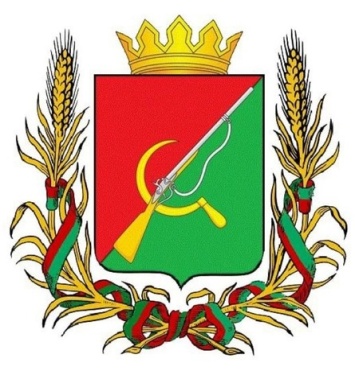 АДМИНИСТРАЦИЯ ЩИГРОВСКОГО  РАЙОНА  КУРСКОЙ  ОБЛАСТИ П О С Т А Н О В Л Е Н И Еот  01   ноября  2022 г.   №547 О внесении изменений в постановление Администрации Щигровского района Курской областиот 10 декабря 2020 года №517«Об утверждении Порядка проведения оценки регулирующего воздействия проектовмуниципальных нормативных правовых актов Щигровского района Курской области»В соответствии со статьей 46 Федерального закона от 6 октября 2003 года  № 131-ФЗ "Об общих принципах организации местного самоуправления в Российской Федерации", Закона Курской области от 25 февраля 2014 года № 9-ЗКО "О порядке проведения оценки регулирующего воздействия проектов нормативных правовых актов Курской области, проектов муниципальных нормативных правовых актов и экспертизы нормативных правовых актов Курской области, муниципальных нормативных правовых актов на территории Курской области" (в ред. Закона Курской области от 07.10.2022года № 80-ЗКО) администрация Щигровского района Курской областиПОСТАНОВЛЯЕТ:1. «Порядок проведения оценки регулирующего воздействия проектов муниципальных нормативных правовых актов Щигровского района Курской области», утвержденный Постановлением № 517 от 10 декабря 2020 года, изложить в новой редакции (Приложение).2.Контроль за исполнением настоящего постановления возложить на заместителя Главы администрации Щигровского района Курской области – начальника управления аграрной политики, земельных и имущественных правоотношений Петрова М.В.3.Постановление вступает в силу с момента его подписания и подлежит опубликованию на официальном сайте муниципального образования «Щигровский район» Курской области в информационно-телекоммуникационной сети «Интернет».Глава Щигровского района Курской области                                                                              Ю.И.АстаховПриложение к постановлению Администрации Щигровского районаКурской области от 10 декабря 2020 года №517(в редакции 01 ноября 2022 года №547)Порядок проведения оценки регулирующего воздействияпроектов муниципальных нормативных правовых актовЩигровского района Курской области.1. Общие положения1.1. Настоящий Порядок определяет правила проведения оценки регулирующего воздействия проектов муниципальных нормативных правовых актов Щигровского района Курской области (далее - Порядок).1.2. Настоящий Порядок не применяется в отношении:1) проектов муниципальных нормативных правовых актов, регулирующих бюджетные правоотношения;2) проектов муниципальных нормативных правовых актов, устанавливающих, изменяющих, приостанавливающих, отменяющих местные налоги, проектов муниципальных нормативных правовых актов, устанавливающих, изменяющих, приостанавливающих, отменяющих местные налоги и сборы;3) проектов муниципальных нормативных правовых актов Щигровского района Курской области, разработанных в целях ликвидации чрезвычайных ситуаций природного и техногенного характера на период действия режимов чрезвычайных ситуаций;1.3. К проектам муниципальных нормативных правовых актов, в отношении которых проводится оценка регулирующего воздействия в соответствии с настоящим Порядком, относятся: проекты муниципальных нормативных правовых актов Представительного Собрания Щигровского района Курской области, субъектом права законодательной инициативы которых выступает Глава Щигровского района Курской области; проекты муниципальных нормативных правовых актов, разрабатываемые структурными подразделениями Администрации Щигровского  района  Курской области устанавливающие новые или изменяющие ранее предусмотренные муниципальными нормативными правовыми актами обязательные требования для субъектов предпринимательской и иной экономической деятельности, связанные с осуществлением предпринимательской  и иной  экономической  деятельности, оценка  соблюдения  которых  осуществляется в рамках  муниципального  контроля, привлечения  к административной    ответственности, предоставления  лицензий и иных разрешений, иных форма оценок и экспертиз, обязанности для субъектов инвестиционной деятельности.1.4. Оценка регулирующего воздействия проектов муниципальных нормативных правовых актов проводится структурными подразделениями Администрации Щигровского района Курской области, осуществляющими разработку проектов муниципальных нормативных правовых актов (далее - разработчики) в рамках предоставленных полномочий  и органом, ответственным за подготовку заключения по результатам проведения оценки регулирующего воздействия.1.5. Оценка регулирующего воздействия проектов муниципальных нормативных правовых актов проводится в целях выявления положений, которые:1) вводят избыточные обязанности, запреты и ограничения для субъектов предпринимательской и иной  экономической  деятельности или способствующих их введению;2) способствуют возникновению необоснованных расходов субъектов предпринимательской и иной  экономической  деятельности;3) способствуют возникновению необоснованных расходов бюджета Щигровского района Курской области.1.6. Оценка регулирующего воздействия проектов муниципальных нормативных правовых актов проводится с учетом степени регулирующего воздействия положений, содержащихся в подготовленном разработчиком проекте акта:1) высокая степень регулирующего воздействия - проект муниципального нормативного правового акта содержит положения, устанавливающие ранее не предусмотренные законодательством Российской Федерации, Курской области и муниципальными нормативными правовыми актами Щигровского района Курской области обязательные требования, связанные с осуществлением предпринимательской и иной экономической деятельности ,обязанности, запреты и ограничения для субъектов предпринимательской и инвестиционной деятельности или способствующие их установлению, а также положения, приводящие к возникновению ранее не предусмотренных законодательством Российской Федерации, Курской области и нормативными правовыми актами Щигровского района Курской области расходов субъектов предпринимательской и  иной  экономической  деятельности;2) средняя степень регулирующего воздействия - проект муниципального нормативного правового акта содержит положения, изменяющие ранее предусмотренные законодательством Российской Федерации, Курской области и муниципальными нормативными правовыми актами Щигровского района Курской области обязательные требования, связанные с осуществлением предпринимательской и иной экономической деятельности обязанности, запреты и ограничения для субъектов предпринимательской  деятельности или способствующие их установлению, а также положения, приводящие к увеличению ранее предусмотренных законодательством Российской Федерации, Курской области и муниципальными нормативными правовыми актами Щигровского района Курской области расходов субъектов предпринимательской и иной  экономической  деятельности;3) низкая степень регулирующего воздействия - проект муниципального нормативного правового  акта Щигровского района содержит положения, отменяющие ранее предусмотренные муниципальными нормативными актами обязательные требования, связанные с осуществлением предпринимательской и иной экономической деятельности, обязанности, запреты и ограничения для субъектов предпринимательской и инвестиционной деятельности, а также отменяющие установленную ответственность за нарушение муниципальных нормативных правовых актов Щигровского района, затрагивающих вопросы осуществления предпринимательской и инвестиционной деятельности.1.7. Процедура проведения оценки регулирующего воздействия состоит из следующих этапов:1) размещение уведомления о подготовке проекта муниципального нормативного правового акта (далее - уведомление);2) разработка проекта муниципального нормативного правового акта, составление сводного отчета о проведении оценки регулирующего воздействия (далее - сводный отчет) и их публичное обсуждение;3) подготовка заключения об оценке регулирующего воздействия (далее - заключение).2. Размещение уведомления2.1. Разработчик после принятия решения о разработке проекта муниципального нормативного правового акта размещает на официальном сайте Администрации Щигровского района Курской области в информационно-телекоммуникационной сети "Интернет" (далее - официальный сайт) в разделе "Оценка регулирующего воздействия"  уведомление по форме согласно приложению № 1 к настоящему Порядку.2.2. Уведомление, подготовленное разработчиком, подписывается его руководителем (заместителем руководителя) и содержит:1) вид, наименование и планируемый срок вступления в силу муниципального нормативного правового акта;2) сведения о разработчике проекта муниципального нормативного правового акта;3) обоснование необходимости подготовки проекта муниципального нормативного правового акта, краткое изложение цели его регулирования;4) круг лиц, на которых будет распространено его действие, а также сведения о необходимости или отсутствии необходимости установления переходного периода;5) срок, в течение которого разработчиком принимаются предложения в связи с размещением уведомления, который не может составлять менее 15 календарных дней со дня размещения уведомления на официальном сайте, и способы представления таких предложений (полный почтовый и (или) электронный адрес разработчика);6) иную информацию, относящуюся к сведениям о подготовке проекта муниципального нормативного правового акта.3. Порядок рассмотрения предложений о подготовке проектамуниципального нормативного правового акта3.1. Разработчик обязан рассмотреть предложения в связи с размещением уведомления, составить сводку этих предложений не позднее 30 дней со дня окончания срока, указанного в подпункте 5 пункта 2.2 раздела 2 настоящего Порядка, и разместить ее на официальном сайте по форме согласно приложению     № 2 к настоящему Порядку.3.2. По результатам рассмотрения предложений в связи с размещением уведомления разработчик приступает к разработке проекта муниципального нормативного правового акта.3.3. По результатам рассмотрения предложений в связи с размещением уведомления разработчик может принять мотивированное решение об отказе от подготовки муниципального нормативного правового акта (за исключением муниципальных нормативных правовых актов, в отношении которых предусматривается обязательность правового регулирования в соответствии с федеральным и (или) областным законодательством в установленный законодательством срок).3.4. В случае принятия решения об отказе от подготовки проекта муниципального нормативного правового акта разработчик размещает информацию об этом на официальном сайте.4. Разработка проекта муниципального нормативногоправового акта4.1. В случае принятия решения о разработке проекта муниципального нормативного правового акта разработчик подготавливает текст проекта акта и сводный отчет, который подписывается его руководителем (заместителем руководителя).4.2. Сводный отчет должен содержать следующие сведения:1) обоснование необходимости подготовки проекта муниципального нормативного правового акта, краткое изложение цели его регулирования;2) сведения о соответствии проекта муниципального нормативного правового законодательству Российской Федерации, Курской области, муниципальным нормативным правовым актам;3) основные группы субъектов предпринимательской и иной  экономической  деятельности, иные заинтересованные лица, включая органы местного самоуправления, интересы которых будут затронуты предлагаемым правовым регулированием;4) новые полномочия, обязанности и права органов местного самоуправления или сведения об их изменении, а также порядок их реализации;5) новые обязанности, запреты, ограничения для субъектов предпринимательской и  иной  экономической  деятельности либо изменение содержания существующих обязанностей, запретов и ограничений;6) оценка расходов (их наличие или отсутствие) субъектов предпринимательской и иной  экономической  деятельности, связанных с необходимостью соблюдения установленных обязанностей, запретов, ограничений либо изменение содержания существующих обязанностей, запретов и ограничений;7) риски негативных последствий решения проблемы предложенным способом регулирования;8) предполагаемая дата вступления в силу муниципального нормативного правового акта, оценка необходимости установления переходного периода и (или) отсрочки вступления в силу муниципального нормативного правового акта либо необходимость распространения предлагаемого регулирования на ранее возникшие отношения;9) необходимые для достижения заявленных целей регулирования организационно-технические, методологические, информационные и иные мероприятия;10) сведения о размещении уведомления, сроках предоставления предложений в связи с таким размещением уведомления, сводка предложений в связи с размещением уведомления.5. Публичное обсуждение проекта муниципальногонормативного правового акта5.1. В целях организации публичного обсуждения разработчик размещает на официальном сайте проект муниципального нормативного правового акта и сводный отчет.5.2. Проведение публичного обсуждения начинается одновременно с размещением проекта муниципального нормативного правового акта и сводного отчета на официальном сайте. Разработчик извещает о начале публичного обсуждения путем размещения извещения по форме согласно приложению № 4 к настоящему Порядку и в нем указываются:- сведения о месте размещения проекта муниципального нормативного правового акта и сводного отчета;-  срок проведения публичного обсуждения, в течение которого разработчиком принимаются предложения, и способ их представления (полный почтовый и (или) электронный адрес разработчика).5.3. Срок проведения публичного обсуждения устанавливается разработчиком и не может составлять менее 30 календарных дней с даты размещения проекта муниципального нормативного правового акта и сводного отчета на официальном сайте.5.4. Срок проведения публичного обсуждения может быть продлен по решению разработчика. Информация об основаниях и сроке такого продления размещается на официальном сайте.5.5. Разработчик обязан рассмотреть предложения, поступившие в установленный им срок в связи с проведением публичного обсуждения проекта муниципального нормативного правового акта и сводного отчета, и не позднее         5 рабочих дней после окончания срока публичного обсуждения составить сводку этих предложений, которая подписывается его руководителем (заместителем руководителя).5.6. По результатам публичного обсуждения разработчик дорабатывает проект муниципального нормативного правового акта и сводный отчет. При этом дополнительно в сводный отчет включаются сведения о проведении публичного обсуждения проекта муниципального нормативного правового акта и сводного отчета, сроках его проведения, сводка предложений, поступивших в связи с проведением публичного обсуждения.5.7. Доработанные по результатам публичного обсуждения сводный отчет и проект муниципального нормативного правового акта разработчик размещает на официальном сайте одновременно с направлением проекта муниципального нормативного правового акта и сводного отчета ответственному за подготовку заключения.5.8. По результатам рассмотрения предложений, поступивших в связи с проведением публичного обсуждения, разработчик может принять решение об отказе от принятия муниципального нормативного правового акта (за исключением муниципальных нормативных правовых актов, в отношении которых предусматривается обязательность правового регулирования в соответствии с федеральным и (или) областным законодательством в установленный законодательством срок).5.9. В случае принятия решения об отказе от принятия муниципального нормативного правового акта разработчик размещает информацию об этом на официальном сайте.6. Подготовка заключения по результатам оценкирегулирующего воздействия проектов муниципальныхнормативных правовых актов6.1. Ответственным за подготовку заключения по результатам проведения оценки регулирующего воздействия проектов муниципальных нормативных правовых актов является управление аграрной политики, земельных и имущественных правоотношений администрации Щигровского района Курской области.6.2. Доработанный по результатам публичного обсуждения проект муниципального нормативного правового акта направляется разработчиком в управление аграрной политики, земельных и имущественных правоотношений администрации Щигровского района  ответственному за подготовку заключения по результатам проведения оценки регулирующего воздействия проектов муниципальных нормативных правовых актов для подготовки заключения. К проекту муниципального нормативного правового акта разработчиком прилагается сводный отчет по форме согласно приложению № 3 к настоящему Порядку.6.3. Управление аграрной политики, земельных и имущественных правоотношений администрации Щигровского района направляет проект нормативного правового акта в Управление финансов администрации Щигровского района  для получения мнения о наличии либо отсутствии положений, приводящих к возникновению необоснованных расходов бюджета Щигровского района. 6.4. Управление финансов администрации Щигровского района подготавливает мнение в срок не более 10 календарных дней со дня получения проекта нормативного правового акта и сводного отчета и направляет его в управление аграрной политики, земельных и имущественных правоотношений администрации Щигровского района. Выводы формулируются управлением аграрной политики, земельных и имущественных правоотношений администрации Щигровского района с учетом мнения управления финансов администрации Щигровского района.6.5. Заключение по результатам проведения оценки регулирующего воздействия проектов муниципальных нормативных правовых актов по форме согласно приложению № 5 к настоящему Порядку подготавливается ответственным за подготовку заключения по результатам проведения оценки регулирующего воздействия проектов муниципальных нормативных правовых актов в срок не более 15 календарных дней со дня поступления проекта муниципального нормативного правового акта и сводного отчета в управление аграрной политики, земельных и имущественных правоотношений администрации Щигровского района. 6.6. Заключение содержит выводы о соблюдении разработчиком порядка проведения оценки регулирующего воздействия, о наличии либо отсутствии положений, вводящих избыточные обязанности, запреты и ограничения для субъектов предпринимательской и иной  экономической  деятельности или способствующих их введению, а также положений, приводящих к возникновению необоснованных расходов субъектов предпринимательской и иной  экономической  деятельности, расходов местного бюджета, иные сведения.6.7. В случае, если в заключении содержится вывод о том, что при подготовке проекта муниципального нормативного правового акта не был соблюден порядок проведения оценки регулирующего воздействия муниципальных нормативных правовых актов, разработчик проводит процедуры, предусмотренные настоящим Порядком, начиная с невыполненной процедуры, и дорабатывает проект муниципального нормативного правового акта, после чего повторно направляет проект муниципального нормативного правового акта и сводный отчет ответственному за подготовку заключения.6.8. Заключение подлежит размещению ответственным за подготовку заключения на официальном сайте не позднее 3 рабочих дней со дня его подготовки.Приложение № 1к Порядку проведения оценки регулирующего                                                                  воздействия проектов муниципальных                                                                  нормативных правовых актов                                                   Щигровского района Курской областиУВЕДОМЛЕНИЕо подготовке проекта муниципального нормативногоправового акта    Настоящим _____________________________________________________________                           (наименование разработчика)извещает   о  начале  обсуждения  идеи  (концепции)  предлагаемого  проектамуниципального    нормативного   правового   акта   и   сборе   предложенийзаинтересованных лиц.Руководитель структурного подразделенияадминистрации    Щигровского    района    Курской   области___________________ ___________________     Подпись                ДатаПриложение № 2к Порядку проведения оценки регулирующего                                        воздействия проектов муниципальных                          нормативных правовых актов                                          Щигровского  района Курской областиФОРМАсвода предложенийСсылка на проект:____________________________________________________________________________________________________________________________________________Дата проведения публичного обсуждения:____________________________________________________________________________________________________________________________________________Количество экспертов, участвовавших в обсуждении:____________________________________________________________________________________________________________________________________________Руководитель структурного подразделенияадминистрации    Щигровского    района    Курской   области___________________ ___________________     Подпись               ДатаПриложение № 3к Порядку проведения оценки регулирующего                                                 воздействия проектов муниципальных                                   нормативных правовых актов                                                  Щигровского района Курской областиСводный отчето проведении оценки регулирующего воздействия проекта   ____________________________________________________________________      (вид и наименование муниципального нормативного правового акта)Руководитель структурного подразделенияадминистрации    Щигровского  района    Курской   области___________________ ___________________     Подпись              ДатаПриложение №  4к Порядку проведения оценки регулирующего                                                  воздействия проектов муниципальных                                    нормативных правовых актов                                                   Щигровского района Курской областиИзвещение о начале публичного обсужденияпроекта муниципального нормативного правового актаот __________                                    (дата)    В  соответствии  с Порядком проведения оценки регулирующего воздействияпроектов  муниципальных  нормативных правовых актов Щигровского района Курской области  структурное  подразделение  администрации  Щигровского района Курской области (далее - Разработчик):____________________________________________________________________________________________________________________________________________                        (указывается наименование)извещает  о  проведении  публичного  обсуждения  проекта муниципальногонормативного правового акта: _____________________________________________.                               (указывается наименование проекта акта)    Проект  муниципального  нормативного  правового  акта,  сводный отчет иуведомление размещены на официальном сайте.    Срок    проведения   публичного   обсуждения   проекта   муниципальногонормативного  правового  акта, в течение которого Разработчиком принимаютсяпредложения (не менее 30 календарных дней со дня размещения на сайте):    начало: "__" _________ 20__ г.;    окончание: "__" _________ 20__ г.    Контактные данные разработчика для направления предложений:    Ф.И.О.: _______________________________________________________________                           (ответственное лицо)    Должность: ____________________________________________________________    Контактный телефон: ___________________________________________________    Адреса сайта, электронной почты: ______________________________________    Свод поступивших предложений будет размещена на официальном сайте    _________________________________________ не позднее __________________        (адрес официального сайта)                             (дата)Приложение № 5к Порядку проведения оценки регулирующего                                                  воздействия проектов муниципальных                                    нормативных правовых актов                                                   Щигровского района Курской областиЗАКЛЮЧЕНИЕоб оценке регулирующего воздействия проектамуниципального нормативного правового акта    Управление  аграрной политики, земельных и имущественных правоотношений    в   соответствии   с  Порядком  проведения  оценки  регулирующеговоздействия  проектов  муниципальных  нормативных  правовых  актов Щигровского района Курской области рассмотрело проект____________________________________________________________________________________________________________________________________________  (вид и наименование проекта муниципального нормативного правового акта),разработанный и направленный для подготовки настоящего заключения____________________________________________________________________________________________________________________________________________                        (указывается разработчик),и сообщает следующее.    Вариант 1 (в случае, если выявлено несоблюдение Разработчиком Порядка).    По  результатам  рассмотрения  установлено,  что при подготовке проектамуниципального   нормативного  правового  акта  Разработчиком  не  соблюденпорядок проведения оценки регулирующего воздействия.____________________________________________________________________________________________________________________________________________    (указываются невыполненные процедуры, предусмотренные Порядком)    В  соответствии  с Порядком Разработчику необходимо провести процедуры,предусмотренные  Порядком,  начиная с невыполненной процедуры, и доработатьпроект  муниципального  нормативного  правового  акта,  после чего повторнонаправить  проект  муниципального  нормативного  правового  акта  и сводныйотчет.Вариант  2  (в  случае,  если Разработчиком соблюден порядок проведенияоценки регулирующего воздействия в соответствии с настоящим Порядком).    Проект    муниципального    нормативного   правового   акта   направленРазработчиком для подготовки настоящего заключения.____________________________________________________________________________________________________________________________________________                            (впервые/повторно)____________________________________________________________________________________________________________________________________________(информация о предшествующей подготовке заключений об оценке регулирующеговоздействия проекта муниципального нормативного правового акта. Указывается  в случае направления Разработчиком проекта муниципального нормативного                         правового акта повторно).    Разработчиком   проведено   обсуждение   идеи  предлагаемого  правовогорегулирования в сроки: с _______________________ по ______________________,                         (дата)          (дата)а  также публичное обсуждение проекта муниципального нормативного правовогоакта и сводного отчета в сроки:с _________________________________ по __________________________________.           (дата)                    (дата)    Информация  об  оценке регулирующего воздействия проекта муниципальногонормативного правового акта размещена Разработчиком на официальном сайте поадресу:____________________________________________________________________________________________________________________________________________    (полный электронный адрес размещения проекта акта в сети "Интернет")    Проект   муниципального  нормативного  правового  акта  предусматривает________________________________________________________________________ (излагаются основные положения предлагаемого вариантаправового регулирования)____________________________________________________________________________________________________________________________________________    При  подготовке  проекта  муниципального  нормативного  правового  актаРазработчиком соблюдены процедуры, предусмотренные Порядком.управление  аграрной политики, земельных и имущественных правоотношений  Щигровского района  Курской области считает, что____________________________________________________________________________________________________________________________________________     (излагается позиция относительно предлагаемого варианта правового                              регулирования)    При    проведении    анализа   результатов   расчетов,   представленныхРазработчиком в сводном отчете, установлено_____________________________________________________________________________________________________________________________________________                 (излагается оценка результатов расчетов)При   проведении  публичных  обсуждений  проекта  акта  и  сводного  отчетапоступили следующие замечания и предложения (либо не поступили)_____________________________________________________________________________________________________________________________________________           (излагается оценка результатов публичного обсуждения)    Управление  аграрной политики, земельных и имущественных правоотношений    Курской области предлагает____________________________________________________________________________________________________________________________________________    (излагаются предложения, направленные на улучшение качества проекта                муниципального нормативного правового акта)    На   основе   проведенной   оценки  регулирующего  воздействия  проектамуниципального   нормативного   правового   акта   с   учетом   информации,представленной  Разработчиком  в  сводном  отчете, управление  аграрной политики, земельных и имущественных правоотношений  Щигровского района  Курской области, сделаны следующие выводы:____________________________________________________________________________________________________________________________________________(вывод о достаточности или недостаточности оснований для принятия решения о         введении предлагаемого варианта правового регулирования)____________________________________________________________________________________________________________________________________________      (вывод о наличии либо отсутствии положений, вводящих избыточные  обязанности, запреты и ограничения для субъектов предпринимательской и    инвестиционной деятельности или способствующих их введению, а также  положений, приводящих к возникновению необоснованных расходов указанных       субъектов и расходов бюджета Щигровского  района Курской области)    Указание (при наличии) на приложения.1Вид муниципального нормативного правового акта:______________________________________________________2Наименование проекта муниципального нормативного правового акта ______________________________________________________3Планируемый срок вступления в силу муниципального нормативного правового акта:"___" ___________ 20__ г.4Разработчик проекта муниципального нормативного правового акта:______________________________________________________5Обоснование необходимости подготовки проекта муниципального нормативного правового акта:______________________________________________________6Описание проблем, на решение которых направлен предлагаемый способ регулирования: _________________________________________7Круг лиц, на которых будет распространено действие проекта муниципального нормативного правового акта: _______________________________________________________8Необходимость установления переходного периода: ______________________________________________________9Краткое изложение целей регулирования: ______________________________________________________10Общая характеристика регулируемых общественных отношений: ______________________________________________________11Срок, в течение которого Разработчиком принимаются предложения (15 календарных дней со дня размещения уведомления на официальном сайте ______________________________________________________12Контактные данные для направления предложений:Ф.И.О. ________________________________________________(ответственное лицо)Должность: ____________________________________________Контактный телефон: ____________________________________Адреса сайта, электронной почты: __________________________13Иная информация по решению разработчика проекта муниципального нормативного правового акта: _____________________________NУчастник обсужденияПозиция участника обсужденияКомментарии разработчикаОбщее количество поступивших предложенийОбщее количество учтенных предложенийОбщее количество частично учтенных предложенийОбщее количество неучтенных предложений1. Общая информация1. Общая информация1. Общая информация1. Общая информация1. Общая информация1. Общая информация1. Общая информация1. Общая информация1.1.Сроки проведения публичного обсуждения проекта муниципального нормативного правового акта:начало: "__" ___________ 20__ г.;окончание "__" ____________ 20__ г.Сроки проведения публичного обсуждения проекта муниципального нормативного правового акта:начало: "__" ___________ 20__ г.;окончание "__" ____________ 20__ г.Сроки проведения публичного обсуждения проекта муниципального нормативного правового акта:начало: "__" ___________ 20__ г.;окончание "__" ____________ 20__ г.Сроки проведения публичного обсуждения проекта муниципального нормативного правового акта:начало: "__" ___________ 20__ г.;окончание "__" ____________ 20__ г.Сроки проведения публичного обсуждения проекта муниципального нормативного правового акта:начало: "__" ___________ 20__ г.;окончание "__" ____________ 20__ г.Сроки проведения публичного обсуждения проекта муниципального нормативного правового акта:начало: "__" ___________ 20__ г.;окончание "__" ____________ 20__ г.Сроки проведения публичного обсуждения проекта муниципального нормативного правового акта:начало: "__" ___________ 20__ г.;окончание "__" ____________ 20__ г.1.2.Разработчик проекта муниципальногонормативного правового акта_____________________________________________________                  (полное наименование)Разработчик проекта муниципальногонормативного правового акта_____________________________________________________                  (полное наименование)Разработчик проекта муниципальногонормативного правового акта_____________________________________________________                  (полное наименование)Разработчик проекта муниципальногонормативного правового акта_____________________________________________________                  (полное наименование)Разработчик проекта муниципальногонормативного правового акта_____________________________________________________                  (полное наименование)Разработчик проекта муниципальногонормативного правового акта_____________________________________________________                  (полное наименование)Разработчик проекта муниципальногонормативного правового акта_____________________________________________________                  (полное наименование)1.3.Сведения о структурных подразделенияхАдминистрации Курского района Курской области -соисполнителях:_____________________________________________________   (указываются полное и краткое наименования)Сведения о структурных подразделенияхАдминистрации Курского района Курской области -соисполнителях:_____________________________________________________   (указываются полное и краткое наименования)Сведения о структурных подразделенияхАдминистрации Курского района Курской области -соисполнителях:_____________________________________________________   (указываются полное и краткое наименования)Сведения о структурных подразделенияхАдминистрации Курского района Курской области -соисполнителях:_____________________________________________________   (указываются полное и краткое наименования)Сведения о структурных подразделенияхАдминистрации Курского района Курской области -соисполнителях:_____________________________________________________   (указываются полное и краткое наименования)Сведения о структурных подразделенияхАдминистрации Курского района Курской области -соисполнителях:_____________________________________________________   (указываются полное и краткое наименования)Сведения о структурных подразделенияхАдминистрации Курского района Курской области -соисполнителях:_____________________________________________________   (указываются полное и краткое наименования)1.4.Обоснование необходимости подготовки проектанормативного правовогоакта: ________________________________________________               (место для текстового описания)Обоснование необходимости подготовки проектанормативного правовогоакта: ________________________________________________               (место для текстового описания)Обоснование необходимости подготовки проектанормативного правовогоакта: ________________________________________________               (место для текстового описания)Обоснование необходимости подготовки проектанормативного правовогоакта: ________________________________________________               (место для текстового описания)Обоснование необходимости подготовки проектанормативного правовогоакта: ________________________________________________               (место для текстового описания)Обоснование необходимости подготовки проектанормативного правовогоакта: ________________________________________________               (место для текстового описания)Обоснование необходимости подготовки проектанормативного правовогоакта: ________________________________________________               (место для текстового описания)1.5.Краткое изложение целей предлагаемогорегулирования:______________________________________________________            (место для текстового описания)Краткое изложение целей предлагаемогорегулирования:______________________________________________________            (место для текстового описания)Краткое изложение целей предлагаемогорегулирования:______________________________________________________            (место для текстового описания)Краткое изложение целей предлагаемогорегулирования:______________________________________________________            (место для текстового описания)Краткое изложение целей предлагаемогорегулирования:______________________________________________________            (место для текстового описания)Краткое изложение целей предлагаемогорегулирования:______________________________________________________            (место для текстового описания)Краткое изложение целей предлагаемогорегулирования:______________________________________________________            (место для текстового описания)1.6.Сведения о соответствии проектамуниципального нормативного правового актазаконодательству Российской Федерации, Курскойобласти, муниципальным нормативным правовым актам:______________________________________________________            (место для текстового описания)Сведения о соответствии проектамуниципального нормативного правового актазаконодательству Российской Федерации, Курскойобласти, муниципальным нормативным правовым актам:______________________________________________________            (место для текстового описания)Сведения о соответствии проектамуниципального нормативного правового актазаконодательству Российской Федерации, Курскойобласти, муниципальным нормативным правовым актам:______________________________________________________            (место для текстового описания)Сведения о соответствии проектамуниципального нормативного правового актазаконодательству Российской Федерации, Курскойобласти, муниципальным нормативным правовым актам:______________________________________________________            (место для текстового описания)Сведения о соответствии проектамуниципального нормативного правового актазаконодательству Российской Федерации, Курскойобласти, муниципальным нормативным правовым актам:______________________________________________________            (место для текстового описания)Сведения о соответствии проектамуниципального нормативного правового актазаконодательству Российской Федерации, Курскойобласти, муниципальным нормативным правовым актам:______________________________________________________            (место для текстового описания)Сведения о соответствии проектамуниципального нормативного правового актазаконодательству Российской Федерации, Курскойобласти, муниципальным нормативным правовым актам:______________________________________________________            (место для текстового описания)1.7.Контактная информация Разработчика:Ф.И.О.: _____________________________________________Должность: __________________________________________Тел.: ________________________________________________Адрес электронной почты: ______________________________Контактная информация Разработчика:Ф.И.О.: _____________________________________________Должность: __________________________________________Тел.: ________________________________________________Адрес электронной почты: ______________________________Контактная информация Разработчика:Ф.И.О.: _____________________________________________Должность: __________________________________________Тел.: ________________________________________________Адрес электронной почты: ______________________________Контактная информация Разработчика:Ф.И.О.: _____________________________________________Должность: __________________________________________Тел.: ________________________________________________Адрес электронной почты: ______________________________Контактная информация Разработчика:Ф.И.О.: _____________________________________________Должность: __________________________________________Тел.: ________________________________________________Адрес электронной почты: ______________________________Контактная информация Разработчика:Ф.И.О.: _____________________________________________Должность: __________________________________________Тел.: ________________________________________________Адрес электронной почты: ______________________________Контактная информация Разработчика:Ф.И.О.: _____________________________________________Должность: __________________________________________Тел.: ________________________________________________Адрес электронной почты: ______________________________2. Степень регулирующего воздействия проектамуниципального нормативного правового акта2. Степень регулирующего воздействия проектамуниципального нормативного правового акта2. Степень регулирующего воздействия проектамуниципального нормативного правового акта2. Степень регулирующего воздействия проектамуниципального нормативного правового акта2. Степень регулирующего воздействия проектамуниципального нормативного правового акта2. Степень регулирующего воздействия проектамуниципального нормативного правового акта2. Степень регулирующего воздействия проектамуниципального нормативного правового акта2. Степень регулирующего воздействия проектамуниципального нормативного правового акта2.1Степень регулирующего воздействия проекта муниципального нормативного правового акта:Степень регулирующего воздействия проекта муниципального нормативного правового акта:Степень регулирующего воздействия проекта муниципального нормативного правового акта:Степень регулирующего воздействия проекта муниципального нормативного правового акта:Степень регулирующего воздействия проекта муниципального нормативного правового акта:Высокая/средняя/низкаяВысокая/средняя/низкая2.2Обоснование отнесения проекта муниципальногонормативного правового акта к определенной степенирегулирующего воздействия_____________________________________________________          (место для текстового описания)Обоснование отнесения проекта муниципальногонормативного правового акта к определенной степенирегулирующего воздействия_____________________________________________________          (место для текстового описания)Обоснование отнесения проекта муниципальногонормативного правового акта к определенной степенирегулирующего воздействия_____________________________________________________          (место для текстового описания)Обоснование отнесения проекта муниципальногонормативного правового акта к определенной степенирегулирующего воздействия_____________________________________________________          (место для текстового описания)Обоснование отнесения проекта муниципальногонормативного правового акта к определенной степенирегулирующего воздействия_____________________________________________________          (место для текстового описания)Обоснование отнесения проекта муниципальногонормативного правового акта к определенной степенирегулирующего воздействия_____________________________________________________          (место для текстового описания)Обоснование отнесения проекта муниципальногонормативного правового акта к определенной степенирегулирующего воздействия_____________________________________________________          (место для текстового описания)3. Основные группы субъектов предпринимательской и инвестиционной деятельности, иные заинтересованные лица, включая органы местного самоуправления Щигровского района Курской области, интересы которых будут затронуты предлагаемым правовым регулированием3. Основные группы субъектов предпринимательской и инвестиционной деятельности, иные заинтересованные лица, включая органы местного самоуправления Щигровского района Курской области, интересы которых будут затронуты предлагаемым правовым регулированием3. Основные группы субъектов предпринимательской и инвестиционной деятельности, иные заинтересованные лица, включая органы местного самоуправления Щигровского района Курской области, интересы которых будут затронуты предлагаемым правовым регулированием3. Основные группы субъектов предпринимательской и инвестиционной деятельности, иные заинтересованные лица, включая органы местного самоуправления Щигровского района Курской области, интересы которых будут затронуты предлагаемым правовым регулированием3. Основные группы субъектов предпринимательской и инвестиционной деятельности, иные заинтересованные лица, включая органы местного самоуправления Щигровского района Курской области, интересы которых будут затронуты предлагаемым правовым регулированием3. Основные группы субъектов предпринимательской и инвестиционной деятельности, иные заинтересованные лица, включая органы местного самоуправления Щигровского района Курской области, интересы которых будут затронуты предлагаемым правовым регулированием3. Основные группы субъектов предпринимательской и инвестиционной деятельности, иные заинтересованные лица, включая органы местного самоуправления Щигровского района Курской области, интересы которых будут затронуты предлагаемым правовым регулированием3. Основные группы субъектов предпринимательской и инвестиционной деятельности, иные заинтересованные лица, включая органы местного самоуправления Щигровского района Курской области, интересы которых будут затронуты предлагаемым правовым регулированием3.1. Группы потенциальных адресатов предлагаемого правового регулирования (описание группы субъектов предпринимательской и инвестиционной деятельности следует начинать с групп, которые в наибольшей степени будут затронуты новым регулированием)3.1. Группы потенциальных адресатов предлагаемого правового регулирования (описание группы субъектов предпринимательской и инвестиционной деятельности следует начинать с групп, которые в наибольшей степени будут затронуты новым регулированием)3.1. Группы потенциальных адресатов предлагаемого правового регулирования (описание группы субъектов предпринимательской и инвестиционной деятельности следует начинать с групп, которые в наибольшей степени будут затронуты новым регулированием)3.2. Количество участников группы (при невозможности точной оценки количества субъектов допустимо приведение интервальных оценок, с раскрытием методов их получения)3.2. Количество участников группы (при невозможности точной оценки количества субъектов допустимо приведение интервальных оценок, с раскрытием методов их получения)3.2. Количество участников группы (при невозможности точной оценки количества субъектов допустимо приведение интервальных оценок, с раскрытием методов их получения)3.3. Источники данных (официальные статистические данные, данные государственных реестров, иные данные из открытых источников; данные результатов исследований рынков и иных независимых исследований)3.3. Источники данных (официальные статистические данные, данные государственных реестров, иные данные из открытых источников; данные результатов исследований рынков и иных независимых исследований)Группа 1Группа 1Группа 1Группа 2Группа 2Группа 2Группа ...Группа ...Группа ...4. Новые полномочия, обязанности и права органов местного самоуправления или сведения об их изменении, а также порядок их реализации4. Новые полномочия, обязанности и права органов местного самоуправления или сведения об их изменении, а также порядок их реализации4. Новые полномочия, обязанности и права органов местного самоуправления или сведения об их изменении, а также порядок их реализации4. Новые полномочия, обязанности и права органов местного самоуправления или сведения об их изменении, а также порядок их реализации4. Новые полномочия, обязанности и права органов местного самоуправления или сведения об их изменении, а также порядок их реализации4. Новые полномочия, обязанности и права органов местного самоуправления или сведения об их изменении, а также порядок их реализации4. Новые полномочия, обязанности и права органов местного самоуправления или сведения об их изменении, а также порядок их реализации4. Новые полномочия, обязанности и права органов местного самоуправления или сведения об их изменении, а также порядок их реализации4.1. Наименование органа, полномочий (обязанностей)4.1. Наименование органа, полномочий (обязанностей)4.2. Описание новых или изменение существующих полномочий, обязанностей или прав4.2. Описание новых или изменение существующих полномочий, обязанностей или прав4.2. Описание новых или изменение существующих полномочий, обязанностей или прав4.3. Порядок реализации4.3. Порядок реализации4.4. Оценка дополнительных расходов (доходов) бюджета Курского района Курской области5. Новые обязанности, запреты, ограничения для субъектов предпринимательской и инвестиционной деятельности либо изменение содержания существующих обязанностей, запретов и ограничений и оценка связанных с этим расходов5. Новые обязанности, запреты, ограничения для субъектов предпринимательской и инвестиционной деятельности либо изменение содержания существующих обязанностей, запретов и ограничений и оценка связанных с этим расходов5. Новые обязанности, запреты, ограничения для субъектов предпринимательской и инвестиционной деятельности либо изменение содержания существующих обязанностей, запретов и ограничений и оценка связанных с этим расходов5. Новые обязанности, запреты, ограничения для субъектов предпринимательской и инвестиционной деятельности либо изменение содержания существующих обязанностей, запретов и ограничений и оценка связанных с этим расходов5. Новые обязанности, запреты, ограничения для субъектов предпринимательской и инвестиционной деятельности либо изменение содержания существующих обязанностей, запретов и ограничений и оценка связанных с этим расходов5. Новые обязанности, запреты, ограничения для субъектов предпринимательской и инвестиционной деятельности либо изменение содержания существующих обязанностей, запретов и ограничений и оценка связанных с этим расходов5. Новые обязанности, запреты, ограничения для субъектов предпринимательской и инвестиционной деятельности либо изменение содержания существующих обязанностей, запретов и ограничений и оценка связанных с этим расходов5. Новые обязанности, запреты, ограничения для субъектов предпринимательской и инвестиционной деятельности либо изменение содержания существующих обязанностей, запретов и ограничений и оценка связанных с этим расходов5.1. Группы потенциальных адресатов предлагаемого правового регулирования5.1. Группы потенциальных адресатов предлагаемого правового регулирования5.2. Описание новых или изменение содержания существующих обязанностей, запретов и ограничений (с указанием соответствующих положений проекта муниципального нормативного правового акта)5.2. Описание новых или изменение содержания существующих обязанностей, запретов и ограничений (с указанием соответствующих положений проекта муниципального нормативного правового акта)5.2. Описание новых или изменение содержания существующих обязанностей, запретов и ограничений (с указанием соответствующих положений проекта муниципального нормативного правового акта)5.3. Описание расходов и возможных доходов, связанных с введением предлагаемого правового регулирования5.3. Описание расходов и возможных доходов, связанных с введением предлагаемого правового регулирования5.4. Количественная оценка, тыс. руб.5.5.Источники данных: ___________________________  (официальные статистические данные, данные опросов   представителей заинтересованных групп лиц (в том числе предложения, поступившие в связи с размещением   уведомления о разработке проекта муниципальногонормативного правового акта), социологических опросов,   независимых исследований и иных источников)Источники данных: ___________________________  (официальные статистические данные, данные опросов   представителей заинтересованных групп лиц (в том числе предложения, поступившие в связи с размещением   уведомления о разработке проекта муниципальногонормативного правового акта), социологических опросов,   независимых исследований и иных источников)Источники данных: ___________________________  (официальные статистические данные, данные опросов   представителей заинтересованных групп лиц (в том числе предложения, поступившие в связи с размещением   уведомления о разработке проекта муниципальногонормативного правового акта), социологических опросов,   независимых исследований и иных источников)Источники данных: ___________________________  (официальные статистические данные, данные опросов   представителей заинтересованных групп лиц (в том числе предложения, поступившие в связи с размещением   уведомления о разработке проекта муниципальногонормативного правового акта), социологических опросов,   независимых исследований и иных источников)Источники данных: ___________________________  (официальные статистические данные, данные опросов   представителей заинтересованных групп лиц (в том числе предложения, поступившие в связи с размещением   уведомления о разработке проекта муниципальногонормативного правового акта), социологических опросов,   независимых исследований и иных источников)Источники данных: ___________________________  (официальные статистические данные, данные опросов   представителей заинтересованных групп лиц (в том числе предложения, поступившие в связи с размещением   уведомления о разработке проекта муниципальногонормативного правового акта), социологических опросов,   независимых исследований и иных источников)Источники данных: ___________________________  (официальные статистические данные, данные опросов   представителей заинтересованных групп лиц (в том числе предложения, поступившие в связи с размещением   уведомления о разработке проекта муниципальногонормативного правового акта), социологических опросов,   независимых исследований и иных источников)6. Риски негативных последствий решения проблемы предложенным способом регулирования6. Риски негативных последствий решения проблемы предложенным способом регулирования6. Риски негативных последствий решения проблемы предложенным способом регулирования6. Риски негативных последствий решения проблемы предложенным способом регулирования6. Риски негативных последствий решения проблемы предложенным способом регулирования6. Риски негативных последствий решения проблемы предложенным способом регулирования6. Риски негативных последствий решения проблемы предложенным способом регулирования6. Риски негативных последствий решения проблемы предложенным способом регулирования6.1.Риски негативных последствий(Риск 1) ___________________________________________(Риск ...) __________________________________________Риски негативных последствий(Риск 1) ___________________________________________(Риск ...) __________________________________________Риски негативных последствий(Риск 1) ___________________________________________(Риск ...) __________________________________________Риски негативных последствий(Риск 1) ___________________________________________(Риск ...) __________________________________________Риски негативных последствий(Риск 1) ___________________________________________(Риск ...) __________________________________________Риски негативных последствий(Риск 1) ___________________________________________(Риск ...) __________________________________________Риски негативных последствий(Риск 1) ___________________________________________(Риск ...) __________________________________________6.1.Указываются данные из разделов 2 и 4 сводного отчетаУказываются данные из разделов 2 и 4 сводного отчетаУказываются данные из разделов 2 и 4 сводного отчетаУказываются данные из разделов 2 и 4 сводного отчетаУказываются данные из разделов 2 и 4 сводного отчетаУказываются данные из разделов 2 и 4 сводного отчетаУказываются данные из разделов 2 и 4 сводного отчета6.2.Оценка вероятности наступления неблагоприятных последствий:_____________________________________________________(оцениваются следующие виды рисков:в сфере улучшения инвестиционного климата: связанные в том числе с ухудшением условий ведения бизнеса, повышением рисков осуществления инвестиций в основной капитал, снижением гарантий для инвесторов, снижением доступности кредитных ресурсов;в сфере развития малого и среднего предпринимательства: связанные прежде всего со стоимостью открытия нового бизнеса, административными издержками на реализацию предлагаемых мер регулирования, ограничением доступа к необходимым ресурсам;в сфере конкуренции: связанные с повышением барьеров входа на рынок, с предоставлением преимуществ одним хозяйствующим субъектам по сравнению с другими (либо определенным категориям хозяйствующих субъектов), а также с возникновением асимметрии информации на рынке и возможностью недобросовестной конкуренции;в сфере безопасности и качества продукции: связанные с недостаточностью рыночных механизмов контроля, которые не всегда могут обеспечить контроль за качеством продукции самими потребителями;в области окружающей среды: вызванные потенциальным ростом негативного воздействия на окружающую среду, невозможностью достичь заявленных целей по снижению такого воздействия;в социальной сфере: связанные как с возможным сокращением числа занятых и уровня заработной платы в той или иной сфере, так и с воздействием регулирования на социальное неравенство, бедность, миграционные процессы, и иные социальные характеристики.В рамках анализа рисков влияния, предлагаемых мер регулирования могут рассматриваться и иные возможные последствия, в том числе:макроэкономические, производственные, последствия в сфере внешнеэкономической деятельности.Для каждого выявленного риска указываются:меры, направленные на снижение данного риска (организационно-технические, методологические, информационные, мероприятия по мониторингу);оценка степени контроля рисков в процентах.В случае отсутствия возможности расчета точного значения указанной вероятности допускается указание интервала или оценочной характеристики вероятности)Оценка вероятности наступления неблагоприятных последствий:_____________________________________________________(оцениваются следующие виды рисков:в сфере улучшения инвестиционного климата: связанные в том числе с ухудшением условий ведения бизнеса, повышением рисков осуществления инвестиций в основной капитал, снижением гарантий для инвесторов, снижением доступности кредитных ресурсов;в сфере развития малого и среднего предпринимательства: связанные прежде всего со стоимостью открытия нового бизнеса, административными издержками на реализацию предлагаемых мер регулирования, ограничением доступа к необходимым ресурсам;в сфере конкуренции: связанные с повышением барьеров входа на рынок, с предоставлением преимуществ одним хозяйствующим субъектам по сравнению с другими (либо определенным категориям хозяйствующих субъектов), а также с возникновением асимметрии информации на рынке и возможностью недобросовестной конкуренции;в сфере безопасности и качества продукции: связанные с недостаточностью рыночных механизмов контроля, которые не всегда могут обеспечить контроль за качеством продукции самими потребителями;в области окружающей среды: вызванные потенциальным ростом негативного воздействия на окружающую среду, невозможностью достичь заявленных целей по снижению такого воздействия;в социальной сфере: связанные как с возможным сокращением числа занятых и уровня заработной платы в той или иной сфере, так и с воздействием регулирования на социальное неравенство, бедность, миграционные процессы, и иные социальные характеристики.В рамках анализа рисков влияния, предлагаемых мер регулирования могут рассматриваться и иные возможные последствия, в том числе:макроэкономические, производственные, последствия в сфере внешнеэкономической деятельности.Для каждого выявленного риска указываются:меры, направленные на снижение данного риска (организационно-технические, методологические, информационные, мероприятия по мониторингу);оценка степени контроля рисков в процентах.В случае отсутствия возможности расчета точного значения указанной вероятности допускается указание интервала или оценочной характеристики вероятности)Оценка вероятности наступления неблагоприятных последствий:_____________________________________________________(оцениваются следующие виды рисков:в сфере улучшения инвестиционного климата: связанные в том числе с ухудшением условий ведения бизнеса, повышением рисков осуществления инвестиций в основной капитал, снижением гарантий для инвесторов, снижением доступности кредитных ресурсов;в сфере развития малого и среднего предпринимательства: связанные прежде всего со стоимостью открытия нового бизнеса, административными издержками на реализацию предлагаемых мер регулирования, ограничением доступа к необходимым ресурсам;в сфере конкуренции: связанные с повышением барьеров входа на рынок, с предоставлением преимуществ одним хозяйствующим субъектам по сравнению с другими (либо определенным категориям хозяйствующих субъектов), а также с возникновением асимметрии информации на рынке и возможностью недобросовестной конкуренции;в сфере безопасности и качества продукции: связанные с недостаточностью рыночных механизмов контроля, которые не всегда могут обеспечить контроль за качеством продукции самими потребителями;в области окружающей среды: вызванные потенциальным ростом негативного воздействия на окружающую среду, невозможностью достичь заявленных целей по снижению такого воздействия;в социальной сфере: связанные как с возможным сокращением числа занятых и уровня заработной платы в той или иной сфере, так и с воздействием регулирования на социальное неравенство, бедность, миграционные процессы, и иные социальные характеристики.В рамках анализа рисков влияния, предлагаемых мер регулирования могут рассматриваться и иные возможные последствия, в том числе:макроэкономические, производственные, последствия в сфере внешнеэкономической деятельности.Для каждого выявленного риска указываются:меры, направленные на снижение данного риска (организационно-технические, методологические, информационные, мероприятия по мониторингу);оценка степени контроля рисков в процентах.В случае отсутствия возможности расчета точного значения указанной вероятности допускается указание интервала или оценочной характеристики вероятности)Оценка вероятности наступления неблагоприятных последствий:_____________________________________________________(оцениваются следующие виды рисков:в сфере улучшения инвестиционного климата: связанные в том числе с ухудшением условий ведения бизнеса, повышением рисков осуществления инвестиций в основной капитал, снижением гарантий для инвесторов, снижением доступности кредитных ресурсов;в сфере развития малого и среднего предпринимательства: связанные прежде всего со стоимостью открытия нового бизнеса, административными издержками на реализацию предлагаемых мер регулирования, ограничением доступа к необходимым ресурсам;в сфере конкуренции: связанные с повышением барьеров входа на рынок, с предоставлением преимуществ одним хозяйствующим субъектам по сравнению с другими (либо определенным категориям хозяйствующих субъектов), а также с возникновением асимметрии информации на рынке и возможностью недобросовестной конкуренции;в сфере безопасности и качества продукции: связанные с недостаточностью рыночных механизмов контроля, которые не всегда могут обеспечить контроль за качеством продукции самими потребителями;в области окружающей среды: вызванные потенциальным ростом негативного воздействия на окружающую среду, невозможностью достичь заявленных целей по снижению такого воздействия;в социальной сфере: связанные как с возможным сокращением числа занятых и уровня заработной платы в той или иной сфере, так и с воздействием регулирования на социальное неравенство, бедность, миграционные процессы, и иные социальные характеристики.В рамках анализа рисков влияния, предлагаемых мер регулирования могут рассматриваться и иные возможные последствия, в том числе:макроэкономические, производственные, последствия в сфере внешнеэкономической деятельности.Для каждого выявленного риска указываются:меры, направленные на снижение данного риска (организационно-технические, методологические, информационные, мероприятия по мониторингу);оценка степени контроля рисков в процентах.В случае отсутствия возможности расчета точного значения указанной вероятности допускается указание интервала или оценочной характеристики вероятности)Оценка вероятности наступления неблагоприятных последствий:_____________________________________________________(оцениваются следующие виды рисков:в сфере улучшения инвестиционного климата: связанные в том числе с ухудшением условий ведения бизнеса, повышением рисков осуществления инвестиций в основной капитал, снижением гарантий для инвесторов, снижением доступности кредитных ресурсов;в сфере развития малого и среднего предпринимательства: связанные прежде всего со стоимостью открытия нового бизнеса, административными издержками на реализацию предлагаемых мер регулирования, ограничением доступа к необходимым ресурсам;в сфере конкуренции: связанные с повышением барьеров входа на рынок, с предоставлением преимуществ одним хозяйствующим субъектам по сравнению с другими (либо определенным категориям хозяйствующих субъектов), а также с возникновением асимметрии информации на рынке и возможностью недобросовестной конкуренции;в сфере безопасности и качества продукции: связанные с недостаточностью рыночных механизмов контроля, которые не всегда могут обеспечить контроль за качеством продукции самими потребителями;в области окружающей среды: вызванные потенциальным ростом негативного воздействия на окружающую среду, невозможностью достичь заявленных целей по снижению такого воздействия;в социальной сфере: связанные как с возможным сокращением числа занятых и уровня заработной платы в той или иной сфере, так и с воздействием регулирования на социальное неравенство, бедность, миграционные процессы, и иные социальные характеристики.В рамках анализа рисков влияния, предлагаемых мер регулирования могут рассматриваться и иные возможные последствия, в том числе:макроэкономические, производственные, последствия в сфере внешнеэкономической деятельности.Для каждого выявленного риска указываются:меры, направленные на снижение данного риска (организационно-технические, методологические, информационные, мероприятия по мониторингу);оценка степени контроля рисков в процентах.В случае отсутствия возможности расчета точного значения указанной вероятности допускается указание интервала или оценочной характеристики вероятности)Оценка вероятности наступления неблагоприятных последствий:_____________________________________________________(оцениваются следующие виды рисков:в сфере улучшения инвестиционного климата: связанные в том числе с ухудшением условий ведения бизнеса, повышением рисков осуществления инвестиций в основной капитал, снижением гарантий для инвесторов, снижением доступности кредитных ресурсов;в сфере развития малого и среднего предпринимательства: связанные прежде всего со стоимостью открытия нового бизнеса, административными издержками на реализацию предлагаемых мер регулирования, ограничением доступа к необходимым ресурсам;в сфере конкуренции: связанные с повышением барьеров входа на рынок, с предоставлением преимуществ одним хозяйствующим субъектам по сравнению с другими (либо определенным категориям хозяйствующих субъектов), а также с возникновением асимметрии информации на рынке и возможностью недобросовестной конкуренции;в сфере безопасности и качества продукции: связанные с недостаточностью рыночных механизмов контроля, которые не всегда могут обеспечить контроль за качеством продукции самими потребителями;в области окружающей среды: вызванные потенциальным ростом негативного воздействия на окружающую среду, невозможностью достичь заявленных целей по снижению такого воздействия;в социальной сфере: связанные как с возможным сокращением числа занятых и уровня заработной платы в той или иной сфере, так и с воздействием регулирования на социальное неравенство, бедность, миграционные процессы, и иные социальные характеристики.В рамках анализа рисков влияния, предлагаемых мер регулирования могут рассматриваться и иные возможные последствия, в том числе:макроэкономические, производственные, последствия в сфере внешнеэкономической деятельности.Для каждого выявленного риска указываются:меры, направленные на снижение данного риска (организационно-технические, методологические, информационные, мероприятия по мониторингу);оценка степени контроля рисков в процентах.В случае отсутствия возможности расчета точного значения указанной вероятности допускается указание интервала или оценочной характеристики вероятности)Оценка вероятности наступления неблагоприятных последствий:_____________________________________________________(оцениваются следующие виды рисков:в сфере улучшения инвестиционного климата: связанные в том числе с ухудшением условий ведения бизнеса, повышением рисков осуществления инвестиций в основной капитал, снижением гарантий для инвесторов, снижением доступности кредитных ресурсов;в сфере развития малого и среднего предпринимательства: связанные прежде всего со стоимостью открытия нового бизнеса, административными издержками на реализацию предлагаемых мер регулирования, ограничением доступа к необходимым ресурсам;в сфере конкуренции: связанные с повышением барьеров входа на рынок, с предоставлением преимуществ одним хозяйствующим субъектам по сравнению с другими (либо определенным категориям хозяйствующих субъектов), а также с возникновением асимметрии информации на рынке и возможностью недобросовестной конкуренции;в сфере безопасности и качества продукции: связанные с недостаточностью рыночных механизмов контроля, которые не всегда могут обеспечить контроль за качеством продукции самими потребителями;в области окружающей среды: вызванные потенциальным ростом негативного воздействия на окружающую среду, невозможностью достичь заявленных целей по снижению такого воздействия;в социальной сфере: связанные как с возможным сокращением числа занятых и уровня заработной платы в той или иной сфере, так и с воздействием регулирования на социальное неравенство, бедность, миграционные процессы, и иные социальные характеристики.В рамках анализа рисков влияния, предлагаемых мер регулирования могут рассматриваться и иные возможные последствия, в том числе:макроэкономические, производственные, последствия в сфере внешнеэкономической деятельности.Для каждого выявленного риска указываются:меры, направленные на снижение данного риска (организационно-технические, методологические, информационные, мероприятия по мониторингу);оценка степени контроля рисков в процентах.В случае отсутствия возможности расчета точного значения указанной вероятности допускается указание интервала или оценочной характеристики вероятности)6.3.Методы контроля рисков:____________________________________________________(в случае отсутствия возможности расчета точного значения степени контроля рисков допускается указание соответствующего интервала илиоценочной характеристики:полный контроль (заявленные меры, направленные на минимизацию риска, позволяют полностью исключить его влияние либо его влияние будет стремиться к нулю);частичный контроль (заявленные меры частично способствуют снижению влияния риска);возможность контроля отсутствует (меры по снижению риска отсутствуют либо не оказывают влияния на вероятность реализации риска)Методы контроля рисков:____________________________________________________(в случае отсутствия возможности расчета точного значения степени контроля рисков допускается указание соответствующего интервала илиоценочной характеристики:полный контроль (заявленные меры, направленные на минимизацию риска, позволяют полностью исключить его влияние либо его влияние будет стремиться к нулю);частичный контроль (заявленные меры частично способствуют снижению влияния риска);возможность контроля отсутствует (меры по снижению риска отсутствуют либо не оказывают влияния на вероятность реализации риска)Методы контроля рисков:____________________________________________________(в случае отсутствия возможности расчета точного значения степени контроля рисков допускается указание соответствующего интервала илиоценочной характеристики:полный контроль (заявленные меры, направленные на минимизацию риска, позволяют полностью исключить его влияние либо его влияние будет стремиться к нулю);частичный контроль (заявленные меры частично способствуют снижению влияния риска);возможность контроля отсутствует (меры по снижению риска отсутствуют либо не оказывают влияния на вероятность реализации риска)Методы контроля рисков:____________________________________________________(в случае отсутствия возможности расчета точного значения степени контроля рисков допускается указание соответствующего интервала илиоценочной характеристики:полный контроль (заявленные меры, направленные на минимизацию риска, позволяют полностью исключить его влияние либо его влияние будет стремиться к нулю);частичный контроль (заявленные меры частично способствуют снижению влияния риска);возможность контроля отсутствует (меры по снижению риска отсутствуют либо не оказывают влияния на вероятность реализации риска)Методы контроля рисков:____________________________________________________(в случае отсутствия возможности расчета точного значения степени контроля рисков допускается указание соответствующего интервала илиоценочной характеристики:полный контроль (заявленные меры, направленные на минимизацию риска, позволяют полностью исключить его влияние либо его влияние будет стремиться к нулю);частичный контроль (заявленные меры частично способствуют снижению влияния риска);возможность контроля отсутствует (меры по снижению риска отсутствуют либо не оказывают влияния на вероятность реализации риска)Методы контроля рисков:____________________________________________________(в случае отсутствия возможности расчета точного значения степени контроля рисков допускается указание соответствующего интервала илиоценочной характеристики:полный контроль (заявленные меры, направленные на минимизацию риска, позволяют полностью исключить его влияние либо его влияние будет стремиться к нулю);частичный контроль (заявленные меры частично способствуют снижению влияния риска);возможность контроля отсутствует (меры по снижению риска отсутствуют либо не оказывают влияния на вероятность реализации риска)Методы контроля рисков:____________________________________________________(в случае отсутствия возможности расчета точного значения степени контроля рисков допускается указание соответствующего интервала илиоценочной характеристики:полный контроль (заявленные меры, направленные на минимизацию риска, позволяют полностью исключить его влияние либо его влияние будет стремиться к нулю);частичный контроль (заявленные меры частично способствуют снижению влияния риска);возможность контроля отсутствует (меры по снижению риска отсутствуют либо не оказывают влияния на вероятность реализации риска)6.4.Степень контроля рисков:_____________________________________________________(при выявлении высоких рисков негативного воздействия  проекта муниципального нормативного правового акта   необходимо рассмотреть возможные альтернативныеварианты правового регулирования (либо вариант отказа      от введения нового регулирования в данный                     момент).Если предлагаемый способ решения проблемы признается разработчиком наилучшим, несмотря на высокую степень рисков, то разработчиком должны быть представлены соответствующие обоснования (сравнительный анализ рисков предлагаемого варианта с другими возможными вариантами регулирования)Степень контроля рисков:_____________________________________________________(при выявлении высоких рисков негативного воздействия  проекта муниципального нормативного правового акта   необходимо рассмотреть возможные альтернативныеварианты правового регулирования (либо вариант отказа      от введения нового регулирования в данный                     момент).Если предлагаемый способ решения проблемы признается разработчиком наилучшим, несмотря на высокую степень рисков, то разработчиком должны быть представлены соответствующие обоснования (сравнительный анализ рисков предлагаемого варианта с другими возможными вариантами регулирования)Степень контроля рисков:_____________________________________________________(при выявлении высоких рисков негативного воздействия  проекта муниципального нормативного правового акта   необходимо рассмотреть возможные альтернативныеварианты правового регулирования (либо вариант отказа      от введения нового регулирования в данный                     момент).Если предлагаемый способ решения проблемы признается разработчиком наилучшим, несмотря на высокую степень рисков, то разработчиком должны быть представлены соответствующие обоснования (сравнительный анализ рисков предлагаемого варианта с другими возможными вариантами регулирования)Степень контроля рисков:_____________________________________________________(при выявлении высоких рисков негативного воздействия  проекта муниципального нормативного правового акта   необходимо рассмотреть возможные альтернативныеварианты правового регулирования (либо вариант отказа      от введения нового регулирования в данный                     момент).Если предлагаемый способ решения проблемы признается разработчиком наилучшим, несмотря на высокую степень рисков, то разработчиком должны быть представлены соответствующие обоснования (сравнительный анализ рисков предлагаемого варианта с другими возможными вариантами регулирования)Степень контроля рисков:_____________________________________________________(при выявлении высоких рисков негативного воздействия  проекта муниципального нормативного правового акта   необходимо рассмотреть возможные альтернативныеварианты правового регулирования (либо вариант отказа      от введения нового регулирования в данный                     момент).Если предлагаемый способ решения проблемы признается разработчиком наилучшим, несмотря на высокую степень рисков, то разработчиком должны быть представлены соответствующие обоснования (сравнительный анализ рисков предлагаемого варианта с другими возможными вариантами регулирования)Степень контроля рисков:_____________________________________________________(при выявлении высоких рисков негативного воздействия  проекта муниципального нормативного правового акта   необходимо рассмотреть возможные альтернативныеварианты правового регулирования (либо вариант отказа      от введения нового регулирования в данный                     момент).Если предлагаемый способ решения проблемы признается разработчиком наилучшим, несмотря на высокую степень рисков, то разработчиком должны быть представлены соответствующие обоснования (сравнительный анализ рисков предлагаемого варианта с другими возможными вариантами регулирования)Степень контроля рисков:_____________________________________________________(при выявлении высоких рисков негативного воздействия  проекта муниципального нормативного правового акта   необходимо рассмотреть возможные альтернативныеварианты правового регулирования (либо вариант отказа      от введения нового регулирования в данный                     момент).Если предлагаемый способ решения проблемы признается разработчиком наилучшим, несмотря на высокую степень рисков, то разработчиком должны быть представлены соответствующие обоснования (сравнительный анализ рисков предлагаемого варианта с другими возможными вариантами регулирования)6.5.Источникиданных: _____________________________________________             (место для текстового описания)Источникиданных: _____________________________________________             (место для текстового описания)Источникиданных: _____________________________________________             (место для текстового описания)Источникиданных: _____________________________________________             (место для текстового описания)Источникиданных: _____________________________________________             (место для текстового описания)Источникиданных: _____________________________________________             (место для текстового описания)Источникиданных: _____________________________________________             (место для текстового описания)7. Предполагаемая дата вступления в силу проекта муниципального нормативного правового акта, оценка необходимости установления переходного периода и (или) отсрочки вступления в силу проекта муниципального нормативного правового акта либо необходимость распространения предлагаемого регулирования на ранее возникшие отношения7. Предполагаемая дата вступления в силу проекта муниципального нормативного правового акта, оценка необходимости установления переходного периода и (или) отсрочки вступления в силу проекта муниципального нормативного правового акта либо необходимость распространения предлагаемого регулирования на ранее возникшие отношения7. Предполагаемая дата вступления в силу проекта муниципального нормативного правового акта, оценка необходимости установления переходного периода и (или) отсрочки вступления в силу проекта муниципального нормативного правового акта либо необходимость распространения предлагаемого регулирования на ранее возникшие отношения7. Предполагаемая дата вступления в силу проекта муниципального нормативного правового акта, оценка необходимости установления переходного периода и (или) отсрочки вступления в силу проекта муниципального нормативного правового акта либо необходимость распространения предлагаемого регулирования на ранее возникшие отношения7. Предполагаемая дата вступления в силу проекта муниципального нормативного правового акта, оценка необходимости установления переходного периода и (или) отсрочки вступления в силу проекта муниципального нормативного правового акта либо необходимость распространения предлагаемого регулирования на ранее возникшие отношения7. Предполагаемая дата вступления в силу проекта муниципального нормативного правового акта, оценка необходимости установления переходного периода и (или) отсрочки вступления в силу проекта муниципального нормативного правового акта либо необходимость распространения предлагаемого регулирования на ранее возникшие отношения7. Предполагаемая дата вступления в силу проекта муниципального нормативного правового акта, оценка необходимости установления переходного периода и (или) отсрочки вступления в силу проекта муниципального нормативного правового акта либо необходимость распространения предлагаемого регулирования на ранее возникшие отношения7. Предполагаемая дата вступления в силу проекта муниципального нормативного правового акта, оценка необходимости установления переходного периода и (или) отсрочки вступления в силу проекта муниципального нормативного правового акта либо необходимость распространения предлагаемого регулирования на ранее возникшие отношения7.1.Предполагаемая дата вступления в силу проекта нормативного правового (если положения вводятся в действие в разное время, указывается пункт проекта муниципального нормативного правового акта и дата введения):Предполагаемая дата вступления в силу проекта нормативного правового (если положения вводятся в действие в разное время, указывается пункт проекта муниципального нормативного правового акта и дата введения):Предполагаемая дата вступления в силу проекта нормативного правового (если положения вводятся в действие в разное время, указывается пункт проекта муниципального нормативного правового акта и дата введения):Предполагаемая дата вступления в силу проекта нормативного правового (если положения вводятся в действие в разное время, указывается пункт проекта муниципального нормативного правового акта и дата введения):Предполагаемая дата вступления в силу проекта нормативного правового (если положения вводятся в действие в разное время, указывается пункт проекта муниципального нормативного правового акта и дата введения):Предполагаемая дата вступления в силу проекта нормативного правового (если положения вводятся в действие в разное время, указывается пункт проекта муниципального нормативного правового акта и дата введения):____ 20__ г.7.2.Необходимость установления переходного периода и (или) отсрочки введения предполагаемого регулирования:Необходимость установления переходного периода и (или) отсрочки введения предполагаемого регулирования:Необходимость установления переходного периода и (или) отсрочки введения предполагаемого регулирования:Необходимость установления переходного периода и (или) отсрочки введения предполагаемого регулирования:Необходимость установления переходного периода и (или) отсрочки введения предполагаемого регулирования:Необходимость установления переходного периода и (или) отсрочки введения предполагаемого регулирования:есть/нет7.2.1.срок переходного периода (если есть необходимость)срок переходного периода (если есть необходимость)срок переходного периода (если есть необходимость)срок переходного периода (если есть необходимость)срок переходного периода (если есть необходимость)срок переходного периода (если есть необходимость)(количество дней с момента принятия проекта муниципального нормативного правового акта)7.2.2.отсрочка введения предлагаемого правового регулированияотсрочка введения предлагаемого правового регулированияотсрочка введения предлагаемого правового регулированияотсрочка введения предлагаемого правового регулированияотсрочка введения предлагаемого правового регулированияотсрочка введения предлагаемого правового регулирования(количество дней с момента принятия проекта муниципального нормативного правового акта)7.3.Необходимость распространения предлагаемого регулирования на ранее возникшие отношения:Необходимость распространения предлагаемого регулирования на ранее возникшие отношения:Необходимость распространения предлагаемого регулирования на ранее возникшие отношения:Необходимость распространения предлагаемого регулирования на ранее возникшие отношения:Необходимость распространения предлагаемого регулирования на ранее возникшие отношения:Необходимость распространения предлагаемого регулирования на ранее возникшие отношения:есть/нет7.3.1.период распространения на ранее возникшие отношенияпериод распространения на ранее возникшие отношенияпериод распространения на ранее возникшие отношенияпериод распространения на ранее возникшие отношенияпериод распространения на ранее возникшие отношенияпериод распространения на ранее возникшие отношения(количество дней с момента принятия проекта муниципального нормативного правового акта)7.4.Обоснование необходимости установленияпереходного периода и (или) отсрочки вступления в силупроекта муниципального нормативного правового акталибо необходимости распространения предлагаемогорегулирования на ранее возникшие отношения:_____________________________________________________ (указать, в результате каких ограничений обусловлена необходимость переходного периода (технологические,экономические, организационные, единовременные затраты    участников отношений или бюджетной системы,     необходимые для реализации предлагаемого  регулирования, не позволяющие группам участников  отношений, включая органы местного самоуправления,      немедленно приступить к исполнению новых                   обязанностей)Обоснование необходимости установленияпереходного периода и (или) отсрочки вступления в силупроекта муниципального нормативного правового акталибо необходимости распространения предлагаемогорегулирования на ранее возникшие отношения:_____________________________________________________ (указать, в результате каких ограничений обусловлена необходимость переходного периода (технологические,экономические, организационные, единовременные затраты    участников отношений или бюджетной системы,     необходимые для реализации предлагаемого  регулирования, не позволяющие группам участников  отношений, включая органы местного самоуправления,      немедленно приступить к исполнению новых                   обязанностей)Обоснование необходимости установленияпереходного периода и (или) отсрочки вступления в силупроекта муниципального нормативного правового акталибо необходимости распространения предлагаемогорегулирования на ранее возникшие отношения:_____________________________________________________ (указать, в результате каких ограничений обусловлена необходимость переходного периода (технологические,экономические, организационные, единовременные затраты    участников отношений или бюджетной системы,     необходимые для реализации предлагаемого  регулирования, не позволяющие группам участников  отношений, включая органы местного самоуправления,      немедленно приступить к исполнению новых                   обязанностей)Обоснование необходимости установленияпереходного периода и (или) отсрочки вступления в силупроекта муниципального нормативного правового акталибо необходимости распространения предлагаемогорегулирования на ранее возникшие отношения:_____________________________________________________ (указать, в результате каких ограничений обусловлена необходимость переходного периода (технологические,экономические, организационные, единовременные затраты    участников отношений или бюджетной системы,     необходимые для реализации предлагаемого  регулирования, не позволяющие группам участников  отношений, включая органы местного самоуправления,      немедленно приступить к исполнению новых                   обязанностей)Обоснование необходимости установленияпереходного периода и (или) отсрочки вступления в силупроекта муниципального нормативного правового акталибо необходимости распространения предлагаемогорегулирования на ранее возникшие отношения:_____________________________________________________ (указать, в результате каких ограничений обусловлена необходимость переходного периода (технологические,экономические, организационные, единовременные затраты    участников отношений или бюджетной системы,     необходимые для реализации предлагаемого  регулирования, не позволяющие группам участников  отношений, включая органы местного самоуправления,      немедленно приступить к исполнению новых                   обязанностей)Обоснование необходимости установленияпереходного периода и (или) отсрочки вступления в силупроекта муниципального нормативного правового акталибо необходимости распространения предлагаемогорегулирования на ранее возникшие отношения:_____________________________________________________ (указать, в результате каких ограничений обусловлена необходимость переходного периода (технологические,экономические, организационные, единовременные затраты    участников отношений или бюджетной системы,     необходимые для реализации предлагаемого  регулирования, не позволяющие группам участников  отношений, включая органы местного самоуправления,      немедленно приступить к исполнению новых                   обязанностей)Обоснование необходимости установленияпереходного периода и (или) отсрочки вступления в силупроекта муниципального нормативного правового акталибо необходимости распространения предлагаемогорегулирования на ранее возникшие отношения:_____________________________________________________ (указать, в результате каких ограничений обусловлена необходимость переходного периода (технологические,экономические, организационные, единовременные затраты    участников отношений или бюджетной системы,     необходимые для реализации предлагаемого  регулирования, не позволяющие группам участников  отношений, включая органы местного самоуправления,      немедленно приступить к исполнению новых                   обязанностей)8. Необходимые для достижения заявленных целей регулирования организационно-технические, методологические, информационные и иные мероприятия8. Необходимые для достижения заявленных целей регулирования организационно-технические, методологические, информационные и иные мероприятия8. Необходимые для достижения заявленных целей регулирования организационно-технические, методологические, информационные и иные мероприятия8. Необходимые для достижения заявленных целей регулирования организационно-технические, методологические, информационные и иные мероприятия8. Необходимые для достижения заявленных целей регулирования организационно-технические, методологические, информационные и иные мероприятия8. Необходимые для достижения заявленных целей регулирования организационно-технические, методологические, информационные и иные мероприятия8. Необходимые для достижения заявленных целей регулирования организационно-технические, методологические, информационные и иные мероприятия8. Необходимые для достижения заявленных целей регулирования организационно-технические, методологические, информационные и иные мероприятия8.1.Мероприятия, необходимые для достижения целей регулирования, с указанием сроков(Мероприятие 1)(Мероприятие ...)Мероприятия, необходимые для достижения целей регулирования, с указанием сроков(Мероприятие 1)(Мероприятие ...)Мероприятия, необходимые для достижения целей регулирования, с указанием сроков(Мероприятие 1)(Мероприятие ...)Мероприятия, необходимые для достижения целей регулирования, с указанием сроков(Мероприятие 1)(Мероприятие ...)Мероприятия, необходимые для достижения целей регулирования, с указанием сроков(Мероприятие 1)(Мероприятие ...)Мероприятия, необходимые для достижения целей регулирования, с указанием сроков(Мероприятие 1)(Мероприятие ...)Мероприятия, необходимые для достижения целей регулирования, с указанием сроков(Мероприятие 1)(Мероприятие ...)8.2.Описание ожидаемого результата:Описание ожидаемого результата:Описание ожидаемого результата:Описание ожидаемого результата:Описание ожидаемого результата:Описание ожидаемого результата:Описание ожидаемого результата:8.3.Объем финансирования (тыс. руб.)Объем финансирования (тыс. руб.)Объем финансирования (тыс. руб.)Объем финансирования (тыс. руб.)Объем финансирования (тыс. руб.)Объем финансирования (тыс. руб.)Объем финансирования (тыс. руб.)8.4.Источники финансирования:Источники финансирования:Источники финансирования:Источники финансирования:Источники финансирования:Источники финансирования:Источники финансирования:8.5.Общий объем затрат на необходимые для достижения целей регулирования организационно-технические, методологические, информационные и иные мероприятия ______________________________________ тыс. руб.Общий объем затрат на необходимые для достижения целей регулирования организационно-технические, методологические, информационные и иные мероприятия ______________________________________ тыс. руб.Общий объем затрат на необходимые для достижения целей регулирования организационно-технические, методологические, информационные и иные мероприятия ______________________________________ тыс. руб.Общий объем затрат на необходимые для достижения целей регулирования организационно-технические, методологические, информационные и иные мероприятия ______________________________________ тыс. руб.Общий объем затрат на необходимые для достижения целей регулирования организационно-технические, методологические, информационные и иные мероприятия ______________________________________ тыс. руб.Общий объем затрат на необходимые для достижения целей регулирования организационно-технические, методологические, информационные и иные мероприятия ______________________________________ тыс. руб.Общий объем затрат на необходимые для достижения целей регулирования организационно-технические, методологические, информационные и иные мероприятия ______________________________________ тыс. руб.9. Сведения о размещении уведомления, сроках предоставления предложений в связи с таким размещением уведомления, свод предложений в связи с размещением уведомления9. Сведения о размещении уведомления, сроках предоставления предложений в связи с таким размещением уведомления, свод предложений в связи с размещением уведомления9. Сведения о размещении уведомления, сроках предоставления предложений в связи с таким размещением уведомления, свод предложений в связи с размещением уведомления9. Сведения о размещении уведомления, сроках предоставления предложений в связи с таким размещением уведомления, свод предложений в связи с размещением уведомления9. Сведения о размещении уведомления, сроках предоставления предложений в связи с таким размещением уведомления, свод предложений в связи с размещением уведомления9. Сведения о размещении уведомления, сроках предоставления предложений в связи с таким размещением уведомления, свод предложений в связи с размещением уведомления9. Сведения о размещении уведомления, сроках предоставления предложений в связи с таким размещением уведомления, свод предложений в связи с размещением уведомления9. Сведения о размещении уведомления, сроках предоставления предложений в связи с таким размещением уведомления, свод предложений в связи с размещением уведомления9.1.Полный электронный адрес размещенияуведомления в информационно-телекоммуникационной сети"Интернет":_____________________________________________________          (место для текстового описания)Полный электронный адрес размещенияуведомления в информационно-телекоммуникационной сети"Интернет":_____________________________________________________          (место для текстового описания)Полный электронный адрес размещенияуведомления в информационно-телекоммуникационной сети"Интернет":_____________________________________________________          (место для текстового описания)Полный электронный адрес размещенияуведомления в информационно-телекоммуникационной сети"Интернет":_____________________________________________________          (место для текстового описания)Полный электронный адрес размещенияуведомления в информационно-телекоммуникационной сети"Интернет":_____________________________________________________          (место для текстового описания)Полный электронный адрес размещенияуведомления в информационно-телекоммуникационной сети"Интернет":_____________________________________________________          (место для текстового описания)Полный электронный адрес размещенияуведомления в информационно-телекоммуникационной сети"Интернет":_____________________________________________________          (место для текстового описания)9.2.Срок, в течение которого разработчиком принимались предложения в связи с размещением уведомления о подготовке проекта муниципального нормативного правового акта:начало: "__" _________ 20 г.; окончание "__" ________ 20 г.Срок, в течение которого разработчиком принимались предложения в связи с размещением уведомления о подготовке проекта муниципального нормативного правового акта:начало: "__" _________ 20 г.; окончание "__" ________ 20 г.Срок, в течение которого разработчиком принимались предложения в связи с размещением уведомления о подготовке проекта муниципального нормативного правового акта:начало: "__" _________ 20 г.; окончание "__" ________ 20 г.Срок, в течение которого разработчиком принимались предложения в связи с размещением уведомления о подготовке проекта муниципального нормативного правового акта:начало: "__" _________ 20 г.; окончание "__" ________ 20 г.Срок, в течение которого разработчиком принимались предложения в связи с размещением уведомления о подготовке проекта муниципального нормативного правового акта:начало: "__" _________ 20 г.; окончание "__" ________ 20 г.Срок, в течение которого разработчиком принимались предложения в связи с размещением уведомления о подготовке проекта муниципального нормативного правового акта:начало: "__" _________ 20 г.; окончание "__" ________ 20 г.Срок, в течение которого разработчиком принимались предложения в связи с размещением уведомления о подготовке проекта муниципального нормативного правового акта:начало: "__" _________ 20 г.; окончание "__" ________ 20 г.9.3.Сведения о поступивших предложениях:Сведения о поступивших предложениях:Сведения о поступивших предложениях:Сведения о поступивших предложениях:Сведения о поступивших предложениях:Сведения о поступивших предложениях:Сведения о поступивших предложениях:Наименование организаций, предоставивших предложенияНаименование организаций, предоставивших предложенияНаименование организаций, предоставивших предложенияСодержание предложенийСодержание предложенийОтметка о рассмотрении (учтено полностью, не учтено, учтено частично)Отметка о рассмотрении (учтено полностью, не учтено, учтено частично)9.4.Адрес сайта, на котором размещен свод предложений, поступивших в связи с размещением уведомления о подготовке проекта муниципального нормативного правового акта:___________________________________________________Адрес сайта, на котором размещен свод предложений, поступивших в связи с размещением уведомления о подготовке проекта муниципального нормативного правового акта:___________________________________________________Адрес сайта, на котором размещен свод предложений, поступивших в связи с размещением уведомления о подготовке проекта муниципального нормативного правового акта:___________________________________________________Адрес сайта, на котором размещен свод предложений, поступивших в связи с размещением уведомления о подготовке проекта муниципального нормативного правового акта:___________________________________________________Адрес сайта, на котором размещен свод предложений, поступивших в связи с размещением уведомления о подготовке проекта муниципального нормативного правового акта:___________________________________________________Адрес сайта, на котором размещен свод предложений, поступивших в связи с размещением уведомления о подготовке проекта муниципального нормативного правового акта:___________________________________________________Адрес сайта, на котором размещен свод предложений, поступивших в связи с размещением уведомления о подготовке проекта муниципального нормативного правового акта:___________________________________________________10. Сведения о проведении публичного обсуждения проекта муниципального нормативного правового акта и сводного отчета, сроках его проведения, органах местного самоуправления  Щигровского района Курской области и представителях субъектов предпринимательской и (или) инвестиционной деятельности, извещенных о проведении публичных консультаций, а также об организациях, представивших предложения к проекту муниципального нормативного правового акта10. Сведения о проведении публичного обсуждения проекта муниципального нормативного правового акта и сводного отчета, сроках его проведения, органах местного самоуправления  Щигровского района Курской области и представителях субъектов предпринимательской и (или) инвестиционной деятельности, извещенных о проведении публичных консультаций, а также об организациях, представивших предложения к проекту муниципального нормативного правового акта10. Сведения о проведении публичного обсуждения проекта муниципального нормативного правового акта и сводного отчета, сроках его проведения, органах местного самоуправления  Щигровского района Курской области и представителях субъектов предпринимательской и (или) инвестиционной деятельности, извещенных о проведении публичных консультаций, а также об организациях, представивших предложения к проекту муниципального нормативного правового акта10. Сведения о проведении публичного обсуждения проекта муниципального нормативного правового акта и сводного отчета, сроках его проведения, органах местного самоуправления  Щигровского района Курской области и представителях субъектов предпринимательской и (или) инвестиционной деятельности, извещенных о проведении публичных консультаций, а также об организациях, представивших предложения к проекту муниципального нормативного правового акта10. Сведения о проведении публичного обсуждения проекта муниципального нормативного правового акта и сводного отчета, сроках его проведения, органах местного самоуправления  Щигровского района Курской области и представителях субъектов предпринимательской и (или) инвестиционной деятельности, извещенных о проведении публичных консультаций, а также об организациях, представивших предложения к проекту муниципального нормативного правового акта10. Сведения о проведении публичного обсуждения проекта муниципального нормативного правового акта и сводного отчета, сроках его проведения, органах местного самоуправления  Щигровского района Курской области и представителях субъектов предпринимательской и (или) инвестиционной деятельности, извещенных о проведении публичных консультаций, а также об организациях, представивших предложения к проекту муниципального нормативного правового акта10. Сведения о проведении публичного обсуждения проекта муниципального нормативного правового акта и сводного отчета, сроках его проведения, органах местного самоуправления  Щигровского района Курской области и представителях субъектов предпринимательской и (или) инвестиционной деятельности, извещенных о проведении публичных консультаций, а также об организациях, представивших предложения к проекту муниципального нормативного правового акта10. Сведения о проведении публичного обсуждения проекта муниципального нормативного правового акта и сводного отчета, сроках его проведения, органах местного самоуправления  Щигровского района Курской области и представителях субъектов предпринимательской и (или) инвестиционной деятельности, извещенных о проведении публичных консультаций, а также об организациях, представивших предложения к проекту муниципального нормативного правового акта10.1.Полный электронный адрес размещения проектамуниципального нормативного правового  акта и сводногоотчета в информационно-телекоммуникационной сети"Интернет": ____________________________________________________           (место для текстового описания)Полный электронный адрес размещения проектамуниципального нормативного правового  акта и сводногоотчета в информационно-телекоммуникационной сети"Интернет": ____________________________________________________           (место для текстового описания)Полный электронный адрес размещения проектамуниципального нормативного правового  акта и сводногоотчета в информационно-телекоммуникационной сети"Интернет": ____________________________________________________           (место для текстового описания)Полный электронный адрес размещения проектамуниципального нормативного правового  акта и сводногоотчета в информационно-телекоммуникационной сети"Интернет": ____________________________________________________           (место для текстового описания)Полный электронный адрес размещения проектамуниципального нормативного правового  акта и сводногоотчета в информационно-телекоммуникационной сети"Интернет": ____________________________________________________           (место для текстового описания)Полный электронный адрес размещения проектамуниципального нормативного правового  акта и сводногоотчета в информационно-телекоммуникационной сети"Интернет": ____________________________________________________           (место для текстового описания)Полный электронный адрес размещения проектамуниципального нормативного правового  акта и сводногоотчета в информационно-телекоммуникационной сети"Интернет": ____________________________________________________           (место для текстового описания)10.2.Срок, в течение которого разработчиком принимались предложения в связи с проведением публичного обсуждения проекта муниципального нормативного правового акта:начало: "__" _________ 20 г.; окончание "__" ________ 20 г.Срок, в течение которого разработчиком принимались предложения в связи с проведением публичного обсуждения проекта муниципального нормативного правового акта:начало: "__" _________ 20 г.; окончание "__" ________ 20 г.Срок, в течение которого разработчиком принимались предложения в связи с проведением публичного обсуждения проекта муниципального нормативного правового акта:начало: "__" _________ 20 г.; окончание "__" ________ 20 г.Срок, в течение которого разработчиком принимались предложения в связи с проведением публичного обсуждения проекта муниципального нормативного правового акта:начало: "__" _________ 20 г.; окончание "__" ________ 20 г.Срок, в течение которого разработчиком принимались предложения в связи с проведением публичного обсуждения проекта муниципального нормативного правового акта:начало: "__" _________ 20 г.; окончание "__" ________ 20 г.Срок, в течение которого разработчиком принимались предложения в связи с проведением публичного обсуждения проекта муниципального нормативного правового акта:начало: "__" _________ 20 г.; окончание "__" ________ 20 г.Срок, в течение которого разработчиком принимались предложения в связи с проведением публичного обсуждения проекта муниципального нормативного правового акта:начало: "__" _________ 20 г.; окончание "__" ________ 20 г.10.3.Перечень органов местного самоуправления Щигровского района Курской области и представителей субъектов предпринимательской и (или) инвестиционной деятельности, извещенных о проведении публичного обсуждения: _________________________________________Перечень органов местного самоуправления Щигровского района Курской области и представителей субъектов предпринимательской и (или) инвестиционной деятельности, извещенных о проведении публичного обсуждения: _________________________________________Перечень органов местного самоуправления Щигровского района Курской области и представителей субъектов предпринимательской и (или) инвестиционной деятельности, извещенных о проведении публичного обсуждения: _________________________________________Перечень органов местного самоуправления Щигровского района Курской области и представителей субъектов предпринимательской и (или) инвестиционной деятельности, извещенных о проведении публичного обсуждения: _________________________________________Перечень органов местного самоуправления Щигровского района Курской области и представителей субъектов предпринимательской и (или) инвестиционной деятельности, извещенных о проведении публичного обсуждения: _________________________________________Перечень органов местного самоуправления Щигровского района Курской области и представителей субъектов предпринимательской и (или) инвестиционной деятельности, извещенных о проведении публичного обсуждения: _________________________________________Перечень органов местного самоуправления Щигровского района Курской области и представителей субъектов предпринимательской и (или) инвестиционной деятельности, извещенных о проведении публичного обсуждения: _________________________________________10.4.Свод предложений, поступивших во время публичного обсуждения проекта муниципального нормативного правового актаСвод предложений, поступивших во время публичного обсуждения проекта муниципального нормативного правового актаСвод предложений, поступивших во время публичного обсуждения проекта муниципального нормативного правового актаСвод предложений, поступивших во время публичного обсуждения проекта муниципального нормативного правового актаСвод предложений, поступивших во время публичного обсуждения проекта муниципального нормативного правового актаСвод предложений, поступивших во время публичного обсуждения проекта муниципального нормативного правового актаСвод предложений, поступивших во время публичного обсуждения проекта муниципального нормативного правового актаНаименование организаций, предоставивших предложенияНаименование организаций, предоставивших предложенияНаименование организаций, предоставивших предложенияСодержание предложенийСодержание предложенийОтметка о рассмотрении при доработке проекта муниципального нормативного правового акта и сводного отчета (учтено полностью, не учтено, учтено частично)Отметка о рассмотрении при доработке проекта муниципального нормативного правового акта и сводного отчета (учтено полностью, не учтено, учтено частично)